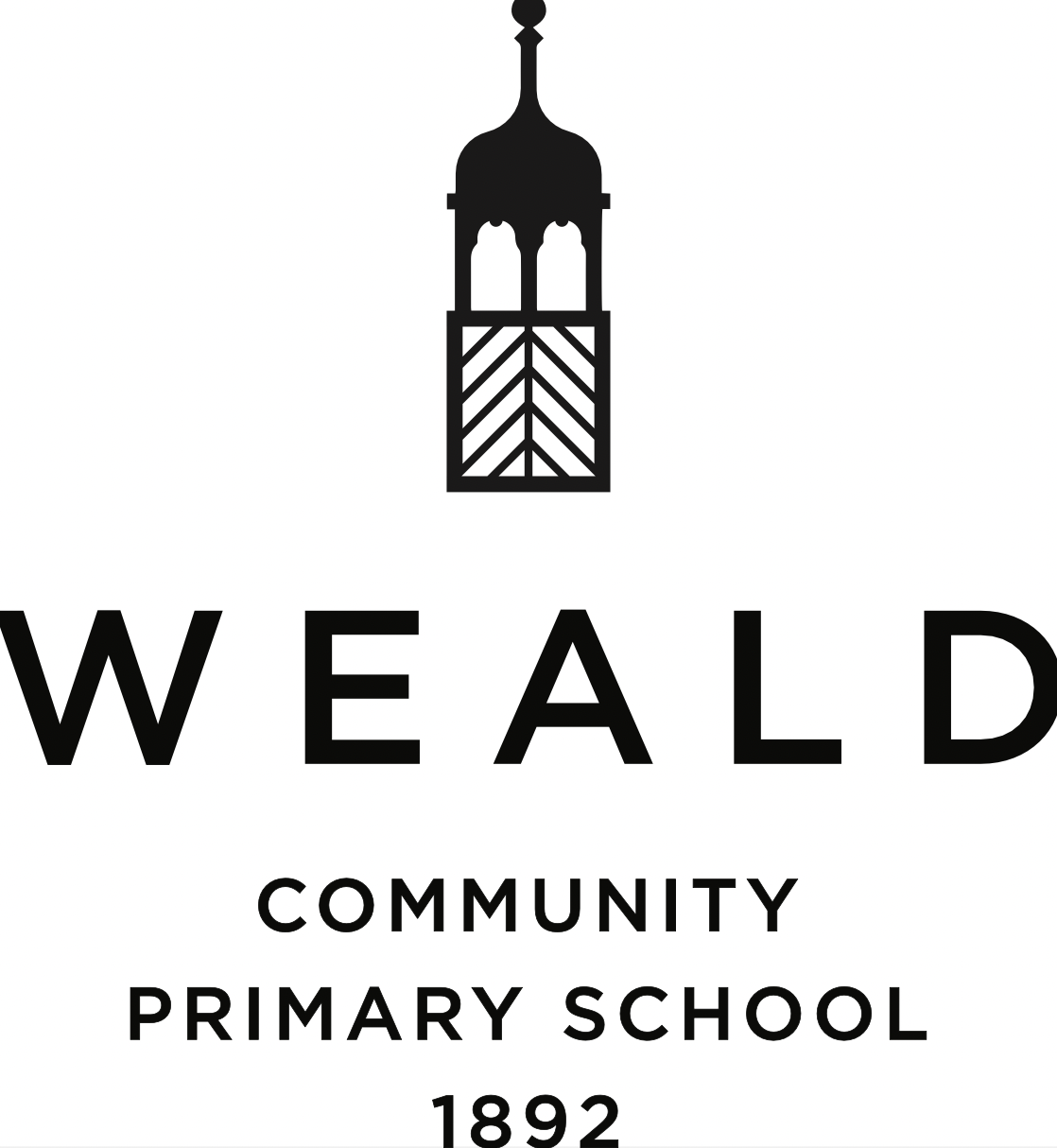 Accessibility Policy & PlanDate written: September 2022Date agreed and ratified by Governing Body: November 2022Date of next review: September 2025Contents1. Aims	22. Legislation and guidance	23. Action plan	34. Monitoring arrangements	135. Links with other policies	131. AimsSchools are required under the Equality Act 2010 to have an accessibility plan. The purpose of the plan is to:Increase the extent to which disabled pupils can participate in the curriculumImprove the physical environment of the school to enable disabled pupils to take better advantage of education, benefits, facilities and services providedImprove the availability of accessible information to disabled pupilsWeald CPS aims to treat all its pupils fairly and with respect. This involves providing access and opportunities for all pupils without discrimination of any kind.The plan will be made available online on the school website, and paper copies are available upon request.Our school is also committed to ensuring staff are trained in equality issues with reference to the Equality Act 2010, including understanding disability issues.The school supports any available partnerships to develop and implement the plan.Our school’s complaints procedure covers the accessibility plan. If you have any concerns relating to accessibility in school, the complaints procedure sets out the process for raising these concerns.We have included a range of stakeholders in the development of this accessibility plan including: parents, staff and governors of the school. 2. Legislation and guidanceThis document meets the requirements of schedule 10 of the Equality Act 2010 and the Department for Education (DfE) guidance for schools on the Equality Act 2010.The Equality Act 2010 defines an individual as disabled if they have a physical or mental impairment that has a ‘substantial’ and ‘long-term’ adverse effect on their ability to undertake normal day to day activities. Under the Special Educational Needs and Disability (SEND) Code of Practice, ‘long-term’ is defined as ‘a year or more’ and ‘substantial’ is defined as ‘more than minor or trivial’. The definition includes sensory impairments such as those affecting sight or hearing, and long-term health conditions such as asthma, diabetes, epilepsy and cancer.Schools are required to make ‘reasonable adjustments’ for pupils with disabilities under the Equality Act 2010, to alleviate any substantial disadvantage that a disabled pupil faces in comparison with non-disabled pupils. This can include, for example, the provision of an auxiliary aid or adjustments to premises.3. Action planThis action plan sets out the aims of our accessibility plan in accordance with the Equality Act 2010. The Accessibility Plan is structured to complement and support the school’s Equality Policy and the SEND Policy, both of which can be accessed via our website.4. Monitoring arrangementsThis document will be reviewed every 3 years, but may be reviewed and updated more frequently if necessary. It will be reviewed by the governing body. 5. Links with other policiesThis accessibility plan is linked to the following policies and documents:Health and safety policyPositive behaviour policySchool improvement planSpecial educational needs policyEqual opportunities policyAccess to InformationProcess for Identifying BarriersFeedback from pupils, parents and other sectors of the communityFeedback from external agenciesSEND Reviews and Focus GroupsParent MailImpact of communication in ensuring pupil and parent understanding and participationSummary of progress to dateChanges to how learning information is shared at parent consultations and in school reports – new simpler formatQuality transition information communicated between teachers / schoolsSchool website allows easier access to informationText updates to parentsPrevious objectives for Improvement 2017 - 2020Continue to develop school website as a means of communicationIdentify a suitable means of communication with parent / carers with a disability, as an identified need arisesInformation for parents given in a format they can access – verbal, large print, via texting service for hearing impairedTranslators / interpreters, family members or friends used in meetings when requiredMonitoring of Plans: Plans to be monitored by the Headteacher, Governing body, ICT Co-ordinator and IT GovernoraimaimActions to be takenActions to be takentimescaletimescalecurrent practice Person responsiblePerson responsiblesuccess criteria/ Future planningImproving access to the physical environmentImproving access to the physical environmentImproving access to the physical environmentImproving access to the physical environmentImproving access to the physical environmentImproving access to the physical environmentImproving access to the physical environmentImproving access to the physical environmentImproving access to the physical environmentImproving access to the physical environmentSchool will respond to the specific needs of disabled children if and when they join the school. This includes: safe evacuation in emergencies. Create access plans for individual disabled children as part of Personalised Plans. Put in place Personal Emergency Evacuation Plans for all children (PEEP) as required for a disabled child or temporarily disabled.  Create access plans for individual disabled children as part of Personalised Plans. Put in place Personal Emergency Evacuation Plans for all children (PEEP) as required for a disabled child or temporarily disabled.  As neededAs neededNot necessary – no disabled children currently on rollNot necessary – no disabled children currently on rollNot necessary – no disabled children currently on rollSENCOIndividual plans in place for all disabled pupils and all staff aware of all pupils’ access needsAll building work has considered Kent County Council Accessibility guidanceShare Kent County Council accessibility toolkit with relevant personnel and contractorsShare Kent County Council accessibility toolkit with relevant personnel and contractorsFrom July 2017 From July 2017 Maintenance building work continually carried out across the site Maintenance building work continually carried out across the site Maintenance building work continually carried out across the site HT / GB On-going improvements in access to all areas when undertaking routine and maintenance worksEnsure all fire escape routes are suitable for all currently in school and develop for future usersRequest advice from KCC regarding accessibility of exit routes and fire doors; Install ramps to make level egress on all fire exits; Replace with fire doors upstairs to make them accessible to disabled peopleRequest advice from KCC regarding accessibility of exit routes and fire doors; Install ramps to make level egress on all fire exits; Replace with fire doors upstairs to make them accessible to disabled peopleBy September 2023 or dependent on needsBy September 2023 or dependent on needsAll escape routes clearly labelled and known to all classes. No accessibility arrangements currently needed as no disabled children on roll. All escape routes clearly labelled and known to all classes. No accessibility arrangements currently needed as no disabled children on roll. All escape routes clearly labelled and known to all classes. No accessibility arrangements currently needed as no disabled children on roll. SENCO/ LA/ HT All disabled staff, pupils and visitors able to have safe independent egress in emergency situationsRedesign the school office security and entry system to make it more accessible and welcoming to all who visit Make the school office front door accessible; Install a hearing loop for deaf people if neededMake the school office front door accessible; Install a hearing loop for deaf people if neededBy July 2023 By July 2023 During building work, new disabled friendly doors fitted During building work, new disabled friendly doors fitted During building work, new disabled friendly doors fitted HT/ LA/ School office managerAll disabled people able to access the school office independentlyImprove signage and external access (for visually impaired people)Paint white stripes on edge of all external steps; Seek advice from Kent County Council Guidance or Sensory Needs Service on appropriate colours/styles for signs and replace temporary ones; Coloured handrails for stepsPaint white stripes on edge of all external steps; Seek advice from Kent County Council Guidance or Sensory Needs Service on appropriate colours/styles for signs and replace temporary ones; Coloured handrails for stepsBy 2023 By 2023 Painting has been ongoing to improve external accessPainting has been ongoing to improve external accessPainting has been ongoing to improve external accessHT/ GB Access around the site easier for allRe-paint classrooms when needed in colours with suitable contrasting doorframesSeek advice, from the Kent County Council Guidance or Sensory Needs Service, on appropriate colours to support teaching, learning and behaviour; When classes are painted during routine maintenance, include contrasting colours around doorsSeek advice, from the Kent County Council Guidance or Sensory Needs Service, on appropriate colours to support teaching, learning and behaviour; When classes are painted during routine maintenance, include contrasting colours around doorsAs neededAs neededPainting work carried out over Summer 2021 – refreshed including contrasting doorframesPainting work carried out over Summer 2021 – refreshed including contrasting doorframesPainting work carried out over Summer 2021 – refreshed including contrasting doorframesHT/ LA/ Contractors Colour schemes that support teaching, learning and behaviour; Classrooms more accessible for visually impaired pupilsImproving access to the curriculumImproving access to the curriculumImproving access to the curriculumImproving access to the curriculumImproving access to the curriculumImproving access to the curriculumImproving access to the curriculumImproving access to the curriculumImproving access to the curriculumImproving access to the curriculumAll pupils and particularly disadvantaged & SEND pupils have the knowledge and cultural capital they need to succeed in lifeCharacter Education (CE) established as critical precursor to holistic development of pupilsCharacter Education (CE) established as critical precursor to holistic development of pupilsOngoing Ongoing Character education firmly imbedded in to school life, differentiated by cohorts of children. Ongoing due to changing needs of individual children. Character education firmly imbedded in to school life, differentiated by cohorts of children. Ongoing due to changing needs of individual children. Character education firmly imbedded in to school life, differentiated by cohorts of children. Ongoing due to changing needs of individual children. HT/ SENCOPupils consistently achieve highly, particularly the most disadvantaged & SENDAccess to the curriculum for all children in times when the school cannot open/children are isolating from illnessReflections in light of COVID-19 pandemicCOVID action plan; COVID risk assessments; Teaching through Teams/learning packs to children unable to access the internetCOVID action plan; COVID risk assessments; Teaching through Teams/learning packs to children unable to access the internetOngoing Ongoing Remote learning facilities currently disabled – ready to start running following any changes in government guidelines Remote learning facilities currently disabled – ready to start running following any changes in government guidelines Remote learning facilities currently disabled – ready to start running following any changes in government guidelines HT All children have ongoing access to the curriculumIncrease confidence of staff in differentiating the curriculumContinue audit of TA/HLTA training needs on curriculum access. Assign in service day and staff meetings to identified training needs, e.g. dyslexia, differentiation, alternative recording so that staff can support pupils confidently.Dedicated time after school to review the day and prepare for the following day. Continue audit of TA/HLTA training needs on curriculum access. Assign in service day and staff meetings to identified training needs, e.g. dyslexia, differentiation, alternative recording so that staff can support pupils confidently.Dedicated time after school to review the day and prepare for the following day. Ongoing Ongoing Staff are allocated a line manager, CPD opportunities are imbedded in these and staff are aware to approach if any training needs should ariseStaff are allocated a line manager, CPD opportunities are imbedded in these and staff are aware to approach if any training needs should ariseStaff are allocated a line manager, CPD opportunities are imbedded in these and staff are aware to approach if any training needs should ariseSENCORaised confidence of staff in strategies for differentiation and increased pupil participationTo Improve Literacy skills for SEND children using ITInvestigate new technologies to support pupils with SENDInvestigate new technologies to support pupils with SENDOngoing Ongoing All children have access to a chrome book/ laptop. Opportunities for weekly ICT lessons and touch typing imbedded in to planning.All children have access to a chrome book/ laptop. Opportunities for weekly ICT lessons and touch typing imbedded in to planning.All children have access to a chrome book/ laptop. Opportunities for weekly ICT lessons and touch typing imbedded in to planning.Carbon Cloud – ICT Support/ SENCODeveloping alternative methods of learning and recording for Pupils with SENDDevelop system for involving TAs in curriculum planningEstablish joint TA/ teacher planning opportunities. Set up system for joint TA/teacher evaluations. Establish joint TA/ teacher planning opportunities. Set up system for joint TA/teacher evaluations. Ongoing Ongoing Ongoing planning alongside class teachersOngoing planning alongside class teachersOngoing planning alongside class teachersSENCO Improved involvement of TAs in planning and evaluation of lessonsSchool will respond to the specific needs of disabled children if and when they join the school. This includes: participation in after school and lunch time activities and developing links with local special schools to improve understanding of the curriculum. Survey participation in clubs at lunch and after school by disabled children. Organise opportunities for staff to observe their curriculum area at local special schools. Establish link meetings for subject leaders. Survey participation in clubs at lunch and after school by disabled children. Organise opportunities for staff to observe their curriculum area at local special schools. Establish link meetings for subject leaders. As neededAs neededNot necessary – no disabled children currently on rollNot necessary – no disabled children currently on rollNot necessary – no disabled children currently on rollAll staff/ SENCO Disabled children confident and able to participate equally in out of school activities. Increased confidence of staff in developing their curriculum area accessibility. Improving access to informationImproving access to informationImproving access to informationImproving access to informationImproving access to informationImproving access to informationImproving access to informationImproving access to informationImproving access to informationImproving access to informationReview information to parents/carers to ensure it is accessibleAsk parents/carers about their access needs when child is admitted to school. Produce newsletter in alternative formats e.g. large print and other languages if needed.Ask parents/carers about their access needs when child is admitted to school. Produce newsletter in alternative formats e.g. large print and other languages if needed.Ongoing Ongoing Arbor system now meaning 99% of communication now via smart phone with their own integrated accessibility options Arbor system now meaning 99% of communication now via smart phone with their own integrated accessibility options Arbor system now meaning 99% of communication now via smart phone with their own integrated accessibility options HT/ School office managerAll parents getting information in format that they can access e.g.  large printEnsure school website contains all statutory elements and develops as a means of communicationAudit the school website and amend as neededAudit the school website and amend as neededOngoingOngoingMembers of staff in school now trained on the website to deliver changes quicklyMembers of staff in school now trained on the website to deliver changes quicklyMembers of staff in school now trained on the website to deliver changes quicklyHT/ SENCO/ ICT Governor School website meets statutory requirements. Continuously improving access to information. Update SEND Information Guide (as part of the SEND policy) SEND information guide, made available to parents on the school websiteSEND information guide, made available to parents on the school websiteOngoing Ongoing Integrated as part of a new policy on the school websiteIntegrated as part of a new policy on the school websiteIntegrated as part of a new policy on the school websiteSENCO Increased confidence of parents of disabled children and those with SEND to support their children’s educationTo gain access to translators / interpretersTo work with parents/carers that are non-English speakers to support them in meetingsTo work with parents/carers that are non-English speakers to support them in meetingsAs and when requiredAs and when requiredSENCO Increased participation and understanding of the school’s and child’s needs